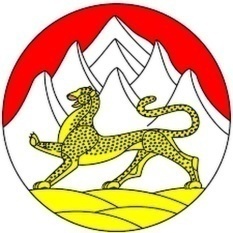 РЕСПУБЛИКА СЕВЕРНАЯ ОСЕТИЯ-АЛАНИЯ АДМИНИСТРАЦИЯ МУНИЦИПАЛЬНОГО ОБРАЗОВАНИЯ ТОЛДЗГУНСКОГО СЕЛЬСКОЕ ПОСЕЛЕНИЕ ИРАФСКОГО РАЙОНАПОСТАНОВЛЕНИЕАдминистрации местного самоуправления Толдзгунского сельского поселенияИрафского района РСО-Алания «23» декабря 2022 года                   № 9                              		 с. ТолдзгунО внесении изменений в постановление АМС Толдзгунского сельского поселения Ирафского района от 06.10.2014 № 17 «Об утверждении Положения об установлении ответственности и порядке привлечения к установленной ответственности лиц, замещающим муниципальные должности, замещаемые на постоянной основе, нарушивших запреты, ограничения и обязанности, установленные частями 1-4 статьи 12.1 Федерального закона «О противодействии коррупции».            В соответствии с Федеральными законами от 06.10.2003 № 131-ФЗ «Об общих принципах организации местного самоуправления в Российской Федерации», и от 25.12.2008 № 273-ФЗ «О противодействии коррупции», законами Республики Северная Осетия – Алания от 25.04.2006 № 24-РЗ «О местном самоуправлении в Республике Северная Осетия-Алания», и от 18.06.2018 № 37-РЗ «О порядке представления сведений о доходах, расходах, об имуществе и обязательствах имущественного характера гражданами, претендующими на замещение должности главы местной администрации по контракту, муниципальной должности, лицами, замещающими указанные должности, проверки достоверности и полноты указанных сведений, осуществления проверки соблюдения ограничений, запретов и исполнения обязанностей, установленных в целях противодействия коррупции, лицами, замещающими должность главы местной администрации по контракту, муниципальную должность», руководствуясь Уставом Толдзгунского сельского поселения Ирафского муниципального района РСО-Алания, АМС Толдзгунского сельского поселения ПОСТАНОВЛЯЕТ:  1. Внести в постановление Администрации местного самоуправления муниципальное образование Толдзгунское сельское поселения Ирафского района Республики Северная Осетия-Алания 06.10.2014 № 17 «Об утверждении Положения об установлении ответственности и порядке привлечения к установленной ответственности лиц, замещающим муниципальные должности, замещаемые на постоянной основе, нарушивших запреты, ограничения и обязанности, установленные частями 1-4 статьи 12.1 Федерального закона «О противодействии коррупции» следующие изменения:1.1. Заменить слова «Приложение к постановлению главы Толдзгунского сельского поселения» на «Приложение № 1 к постановлению главы Толдзгунского сельского поселения Ирафского района РСО-Алания от 06.10.2014 № 17»1.2. Дополнить прилагаемым Приложением № 2.2. Настоящее Постановление вступает в силу со дня опубликования и подлежит размещению на официальном сайте АМС Ирафского района в сети Интернет.Глава Толдзгунского сельского поселения                                                                 Ирафского муниципального района                                               Х.Э. СосрановПриложение 2к постановлению главы Толдзгунского сельского поселения Ирафского районаот 06.10.2014 № 17Порядок принятия решения о применении к депутату, члену выборного органа местного самоуправления, выборному должностному лицу местного самоуправления мер ответственности, указанных в ч. 7.3-1 ст. 39 Закона №29-РЗ1.          Настоящий Порядок определяет процедуру принятия решения о применении мер ответственности, предусмотренных частью 7.3-1 статьи 40 Федерального закона от 6 октября 2003 года № 131-ФЗ «Об общих принципах организации местного самоуправления в Российской Федерации», к депутату, члену выборного органа местного самоуправления, выборному должностному лицу местного самоуправления в органах местного самоуправления Толдзгунского сельского поселения Ирафского района (далее по тексту–лица, замещающие муниципальные должности в органах местного самоуправления Толдзгунского сельского поселения), представившим недостоверные или неполные сведения о своих доходах, расходах, об имуществе и обязательствах имущественного характера, а также сведения о доходах, расходах, об имуществе и обязательствах имущественного характера своих супруги (супруга) и несовершеннолетних детей, если искажение этих сведений является несущественным.2.         К лицам, замещающим муниципальные должности в органах местного самоуправления Толдзгунского сельского поселения, представившим недостоверные или неполные сведения о своих доходах, расходах, об имуществе и обязательствах имущественного характера, а также сведения о доходах, расходах, об имуществе и обязательствах имущественного характера своих супруги (супруга) и несовершеннолетних детей, если искажение этих сведений является несущественным, могут быть применены следующие меры ответственности:1)     предупреждение;2)    освобождение депутата, члена выборного органа местного самоуправления от должности в представительном органе муниципального образования, выборном органе местного самоуправления с лишением права занимать должности в представительном органе муниципального образования, выборном органе местного самоуправления до прекращения срока его полномочий;3)    освобождение от осуществления полномочий на постоянной основе с лишением права осуществлять полномочия на постоянной основе до прекращения срока его полномочий;4) запрет занимать должности в представительном органе муниципального образования, выборном органе местного самоуправления, до прекращения срока его полномочий;5) запрет исполнять полномочия на постоянной основе до прекращения срока его полномочий.3. Решение о применении мер ответственности, предусмотренных пунктом 2 настоящего Порядка, принимает Собрание представителей Толдзгунского сельского поселения.Собрание представителей Толдзгунского сельского поселения обязано рассмотреть заявление Главы АМС Толдзгунского сельского поселения Ирафского района РСО-Алания о применении к лицам, замещающим муниципальные должности в органах местного самоуправления Толдзгунского сельского поселения мер ответственности предусмотренных пунктом 2 настоящего Порядка (далее – меры ответственности) не позднее шести месяцев со дня его поступления в Собрание представителей Толдзгунского сельского поселения и не позднее трех лет со дня совершения коррупционного правонарушения.4. При поступлении в Собрание представителей Толдзгунского сельского поселения заявления Главы АМС Толдзгунского сельского поселения Ирафского района РСО-Алания, предусмотренного частью 7.3 статьи 40 Федерального закона от 06 октября 2003 № 131-ФЗ «Об общих принципах организации местного самоуправления в Российской Федерации» (далее - заявление) Собрание представителей Толдзгунского сельского поселения не позднее чем за 30 дней до дня рассмотрения заявления:-письменно уведомляет о содержании поступившего заявления лицо, в отношении которого поступило заявление;-предлагает лицу, в отношении которого поступило заявление, дать письменные пояснения по существу выявленных нарушений, которые подлежат оглашению при рассмотрении заявления Собранием представителей Толдзгунского сельского поселения;-не позднее чем за 15 дней до дня рассмотрения заявления уведомляет лицо, в отношении которого поступило заявление, о дате, времени и месте его рассмотрения.5. Собрание представителей Толдзгунского сельского поселения по результатам рассмотрения заявления, заслушав объяснения соответствующего лица, замещающего муниципальную должность, принимает одно из следующих мотивированных решений:1)              о применении к лицу, замещающему муниципальную должность меры ответственности, указанной в заявлении;2)              о применении к лицу, замещающему муниципальную должность меры ответственности, отличной от указанной в заявлении, но соответствующей мерам ответственности, предусмотренным частью 7.3-1 статьи 40 Федерального закона от 06 октября 2003 № 131-ФЗ «Об общих принципах организации местного самоуправления в Российской Федерации»;3)        об отказе в применении к лицу, замещающему муниципальную должность меры ответственности, указанной в заявлении по основаниям предусмотренным пунктом 7 настоящего Порядка.6. Лицо, замещающее муниципальную должность в муниципальном образовании Толдзгунского сельского поселения, в отношении которого поступило заявление, не принимает участие в голосовании.7. Основаниями для отказа в применении к лицу, замещающему муниципальную должность в органах местного самоуправления Толдзгунского сельского поселения ответственности являются:1)   невозможность в связи с досрочным прекращением полномочий лица, замещающего муниципальную должность в органах местного самоуправления Толдзгунского сельского поселения применения к нему меры ответственности, указанной в заявлении;2)  истечение срока, установленного пунктом 3 настоящего Порядка, в течение которого к лицу, замещающему муниципальную должность в органах местного самоуправления Толдзгунского сельского поселения могут быть применены меры ответственности.8. Решение о применении к лицу, замещающему муниципальную должность в органах местного самоуправления Толдзгунского сельского поселения меры ответственности либо отказе в ее применении принимается открытым голосованием, большинством голосов от установленной численности депутатов Собрания представителей Толдзгунского сельского поселения.9. Решение о применении к лицу, замещающему муниципальную должность в органах местного самоуправления Толдзгунского сельского поселения меры ответственности либо об отказе в ее применении должно быть мотивировано в решении Собрания представителей Толдзгунского сельского поселения.10. Копия решения о применении к лицу, замещающему муниципальную должность в органах местного самоуправления Толдзгунского сельского поселения меры ответственности либо об отказе в ее применении вручается указанному лицу под роспись и направляется Главе АМС Толдзгунского сельского поселения Ирафского района РСО-Алания в течение пяти дней со дня его принятия.В случае, если решение о применении мер ответственности либо об отказе в ее применении невозможно довести до сведения лица, замещающего муниципальную должность в органах местного самоуправления Толдзгунского сельского поселения, или указанное лицо отказывается ознакомиться с решением под роспись, решение направляется указанному лицу почтовым отправлением (письмом с описью вложения и уведомлением о вручении).По требованию лица, замещающего муниципальную должность в органах местного самоуправления Толдзгунского сельского поселения, ему выдается надлежащим образом заверенная копия решения о применении к нему мер ответственности либо об отказе в ее применении.Решения о применении к лицу, замещающему муниципальную должность в органах местного самоуправления Толдзгунского сельского поселения меры ответственности либо об отказе в ее применении подлежит официальному опубликованию подлежит размещению на официальном сайте АМС Ирафского района в сети Интернет.11. Лицо, замещающее муниципальную должность в органах местного самоуправления Толдзгунского сельского поселения вправе обжаловать решение о применении к нему меры ответственности в судебном порядке.